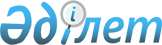 2013-2015 жылдарға арналған аудандық бюджет туралы
					
			Күшін жойған
			
			
		
					Қарағанды облысы Абай ауданының мәслихатының 13 сессиясының 2012 жылғы 12 желтоқсандағы N 13/117 шешімі. Қарағанды облысының Әділет департаментінде 2012 жылғы 29 желтоқсанда N 2085 тіркелді. Шешім қабылданған мерзімінің өтуіне байланысты өзінің қолданылуын тоқтатады - (Абай аудандық мәслихатының хатшысының 2015 жылғы 18 желтоқсандағы № 3-19-240 хаты)      Ескерту. Шешім қабылданған мерзімінің өтуіне байланысты өзінің қолданылуын тоқтатады - (Абай аудандық мәслихатының хатшысының 18.12.2015 № 3-19-240 хаты).      РҚАО ескертпесі.

      Құжаттың мәтінінде түпнұсқаның пунктуациясы мен орфографиясы сақталған.

      Қазақстан Республикасының 2008 жылғы 4 желтоқсандағы Бюджет кодексіне, Қазақстан Республикасының 2001 жылғы 23 қаңтардағы "Қазақстан Республикасындағы жергілікті мемлекеттік басқару және өзін-өзі басқару туралы" Заңына сәйкес, аудандық мәслихат ШЕШІМ ЕТТІ:



      1. 2013-2015 жылдарға арналған аудандық бюджет тиісінше 1, 2 және 3 қосымшаларына сәйкес, оның ішінде 2013 жылға келесі көлемдерде бекітілсін:

      1) кірістер – 4 189 165 мың теңге, оның ішінде:

      салықтық түсімдер бойынша – 960 242 мың теңге;

      салықтық емес түсімдер бойынша – 10 083 мың теңге;

      негізгі капиталды сатудан түсетін түсімдер бойынша – 13 000 мың тенге;

      трансферттер түсімдері бойынша – 2 950 860 мың теңге;

      2) шығындар – 4 214 608 мың теңге;

      3) таза бюджеттік кредиттеу – 85 474 мың теңге:

      бюджеттік кредиттер - 88 181 мың теңге;

      бюджеттік кредиттерді өтеу – 2 707 мың теңге;

      4) қаржы активтерімен операциялар бойынша сальдо – 32 400 мың теңге:

      қаржы активтерін сатып алу – 32 400 мың теңге;

      мемлекеттің қаржы активтерін сатудан түсетін түсімдер – 0 мың теңге;

      5) бюджет тапшылығы (профициті) – алу 143 318 мың теңге;

      6) бюджет тапшылығын қаржыландыру (профицитін пайдалану) – 143 318 мың теңге:

      қарыздар түсімдері – 88 181 мың теңге;

      қарыздарды өтеу – 2 707 мың теңге;

      бюджет қаражаттарының пайдаланылған қалдықтары – 57 844 мың теңге.

      Ескерту. 1-тармаққа өзгерістер енгізілді - Қарағанды облысы Абай ауданының мәслихатының 13.02.2013 N 14/144 (01.01.2013 бастап қолданысқа енеді); 26.03.2013 N 16/168 (01.01.2013 бастап қолданысқа енгізіледі); 05.07.2013 N 19/202 (01.01.2013 бастап қолданысқа енгізіледі); 07.10.2013 N 22/231 (01.01.2013 бастап қолданысқа енгізіледі); 04.12.2013 N 24/243 (01.01.2013 бастап қолданысқа енгізіледі); 13.12.2013 N 25/249 (01.01.2013 бастап қолданысқа енгізіледі) шешімдерімен.



      2. 2013 жылға арналған аудандық бюджет түсімдерінің құрамында, жоғары тұрған бюджеттерден берілетін нысаналы трансферттер мен бюджеттік кредиттер 4 қосымшаға сәйкес ескерілсін.



      3. 2013 жылға арналған аудандық бюджетке кірістерді бөлу нормативтерді келесі мөлшерлерде белгіленгені ескерілсін:

      1) жеке табыс салығы бойынша – 50 пайыз;

      2) әлеуметтік салық бойынша – 70 пайыз.



      4. 2013 жылға арналған субвенция мөлшері 2 110 616 мың теңгені құрайтыны ескерілсін.



      5. 2013 жылға аудандық бюджеттен қаржыландырылатын, денсаулық сақтау, білім беру, әлеуметтік қамсыздандыру, мәдениет және спорт, ауылдық (селолық) жерлерде жұмыс істейтін азаматтық қызметшілерінің сондай-ақ қызмет түрлерімен қалалық жағдайда айналысатын азаматтық қызметшілердің жалақылары мен мөлшерлемелерімен ставка салыстырғанда лауазымдық жалақылары мен тарифтік мөлшерлемелерін жиырма бес пайызға ұлғайту белгіленсін.



      6. Абай ауданы әкімдігінің 2013 жылға арналған резерві 15 499 мың теңге сомасында бекітілсін.



      7. 2013 жылға арналған аудандық бюджеттің орындалу процесінде секвестрлеуге жатпайтын аудандық бюджеттік бағдарламалардың тізбесі 5 қосымшаға сәйкес бекітілсін.



      8. Аудандық маңызы бар қала, кент, ауыл (село), ауылдық (село), округтерінің аппараттары бойынша шығындар аудандық бюджетте 6 қосымшаға сәйкес бекітілсін.



      9. 2013 жылға инвестициялық жобалардың тізімі аудандық бюджетте 7 қосымшаға сәйкес бекітілсін.



      10. Осы шешім 2013 жылдың 1 қаңтарынан бастап қолданысқа енгізілсін.      Сессиясының төрағасы                       М. Лозинский      Абай ауданының

      мәслихаттың хатшысы                        Б. Цай      КЕЛІСІЛДІ      "Экономика және бюджеттік

      жоспарлау бөлімі" мемлекеттік

      мекемесінің бастығы                        Б. Муталяпова

      12.12.2012 ж.

Абай аудандық мәслихатының

2012 жылғы 12 желтоқсандағы

13 кезекті сессиясының

N 13/117 шешіміне

1 қосымша 

2013 жылға арналған аудандық бюджет      Ескерту. 1-қосымша жаңа редакцияда - Қарағанды облысы Абай ауданының мәслихатының 13.12.2013 N 25/249 (01.01.2013 бастап қолданысқа енгізіледі) шешімімен.

Абай аудандық мәслихатының

2012 жылғы 12 желтоқсандағы

13 кезекті сессиясының

N 13/117 шешіміне

2 қосымша 

2014 жылға арналған аудандық бюджет

Абай аудандық мәслихатының

2012 жылғы 12 желтоқсандағы

13 кезекті сессиясының

N 13/117 шешіміне

3 қосымша 

2015 жылға арналған аудандық бюджет

Абай аудандық мәслихатының

2012 жылғы 12 желтоқсандағы

13 кезекті сессиясының

N 13/117 шешіміне

4 қосымша 

2013 жылға арналған нысаналы трансферттер және

бюджеттік кредитттер      Ескерту. 4-қосымша жаңа редакцияда - Қарағанды облысы Абай ауданының мәслихатының 13.12.2013 N 25/249 (01.01.2013 бастап қолданысқа енгізіледі) шешімімен.

Абай аудандық мәслихатының

2012 жылғы 12 желтоқсандағы

13 кезекті сессиясының

N 13/117 шешіміне

5 қосымша 

Аудан бюджетін орындау кезіңінде секвестрлеуге жатпайтын жергілікті бюджеттік бағдарламалардың 2013 жылғы тізімі

Абай аудандық мәслихатының

2012 жылғы 12 желтоқсандағы

13 кезекті сессиясының N 13/117 шешіміне

6 қосымша 

Аудандық маңызы бар қала, кент, ауыл (село) ауылдық (село) округтерінің аппараттары бойынша шығындар 2013 жыл      Ескерту. 6-қосымша жаңа редакцияда - Қарағанды облысы Абай ауданының мәслихатының 07.10.2013 N 22/231 (01.01.2013 бастап қолданысқа енгізіледі) шешімімен.      кестенің жалғасы      кестенің жалғасы      кестенің жалғасы

Абай аудандық мәслихатының

2012 жылғы 12 желтоқсандағы

13 кезекті сессиясының

№ 13/117 шешіміне

7 қосымша 

2013 жылға инвестициялық жобалардың тізбесі      Ескерту. 7-қосымша жаңа редакцияда - Қарағанды облысы Абай ауданының мәслихатының 04.12.2013 N 24/243 (01.01.2013 бастап қолданысқа енгізіледі) шешімімен.
					© 2012. Қазақстан Республикасы Әділет министрлігінің «Қазақстан Республикасының Заңнама және құқықтық ақпарат институты» ШЖҚ РМК
				СанатыСанатыСанатыСанатыСома (мың теңге)СыныбыСыныбыСыныбыСома (мың теңге)Iшкi сыныбыIшкi сыныбыСома (мың теңге)АтауыСома (мың теңге)12345I. Кірістер41891651Салықтық түсімдер119476001Табыс салығы3614372Жеке табыс салығы36143703Әлеуметтiк салық3409351Әлеуметтік салық34093504Меншiкке салынатын салықтар4393141Мүлiкке салынатын салықтар1777953Жер салығы1764714Көлiк құралдарына салынатын салық821485Бірыңғай жер салығы290005Тауарларға, жұмыстарға және қызметтерге салынатын iшкi салықтар385782Акциздер26363Табиғи және басқа да ресурстарды пайдаланғаны үшiн түсетiн түсiмдер179564Кәсiпкерлiк және кәсiби қызметтi жүргiзгенi үшiн алынатын алымдар177865Ойын бизнесіне салық20007Басқа да салықтар311Басқа да салықтар3108Заңдық мәнді іс-әрекеттерді жасағаны және (немесе) оған уәкілеттігі бар мемлекеттік органдар немесе лауазымды адамдар құжаттар бергені үшін алынатын міндетті төлемдер144651Мемлекеттік баж144652Салықтық емес түсiмдер1511601Мемлекеттік меншіктен түсетін кірістер103441Мемлекеттік кәсіпорындардың таза кірісі бөлігінің түсімдері3525Мемлекет меншігіндегі мүлікті жалға беруден түсетін кірістер99907Мемлекеттік бюджеттен берілген кредиттер бойынша сыйақылар202Мемлекеттік бюджеттен қаржыландырылатын мемлекеттік мекемелердің тауарларды (жұмыстарды, қызметтерді) өткізуінен түсетін түсімдер131Мемлекеттік бюджеттен қаржыландырылатын мемлекеттік мекемелердің тауарларды (жұмыстарды, қызметтерді) өткізуінен түсетін түсімдер1304Мемлекеттік бюджеттен қаржыландырылатын, сондай-ақ Қазақстан Республикасы Ұлттық Банкінің бюджетінен (шығыстар сметасынан) ұсталатын және қаржыландырылатын мемлекеттік мекемелер салатын айыппұлдар, өсімпұлдар, санкциялар, өндіріп алулар201Мұнай секторы ұйымдарынан түсетін түсімдерді қоспағанда, мемлекеттік бюджеттен қаржыландырылатын, сондай-ақ Қазақстан Республикасы Ұлттық Банкінің бюджетінен (шығыстар сметасынан) ұсталатын және қаржыландырылатын мемлекеттік мекемелер салатын айыппұлдар, өсімпұлдар, санкциялар, өндіріп алулар2006Басқа да салықтық емес түсiмдер47391Басқа да салықтық емес түсiмдер47393Негізгі капиталды сатудан түсетін түсімдер2842901Мемлекеттік мекемелерге бекітілген мемлекеттік мүлікті сату37031Мемлекеттік мекемелерге бекітілген мемлекеттік мүлікті сату370303Жердi және материалдық емес активтердi сату247261Жерді сату233252Материалдық емес активтерді сату14014Трансферттердің түсімдері295086002Мемлекеттiк басқарудың жоғары тұрған органдарынан түсетiн трансферттер29508602Облыстық бюджеттен түсетiн трансферттер2950860Функционалдық топФункционалдық топФункционалдық топФункционалдық топФункционалдық топСома (мың теңге)Кіші функцияКіші функцияКіші функцияКіші функцияСома (мың теңге)Бюджеттік бағдарламалардың әкімшісіБюджеттік бағдарламалардың әкімшісіБюджеттік бағдарламалардың әкімшісіСома (мың теңге)БағдарламаБағдарламаСома (мың теңге)АтауыСома (мың теңге)123456ІІ. Шығындар421460801Жалпы сипаттағы мемлекеттiк қызметтер3366021Мемлекеттiк басқарудың жалпы функцияларын орындайтын өкiлдi, атқарушы және басқа органдар283662112Аудан (облыстық маңызы бар қала) мәслихатының аппараты15554001Аудан (облыстық маңызы бар қала) мәслихатының қызметін қамтамасыз ету жөніндегі қызметтер15123003Мемлекеттік органның күрделі шығыстары431122Аудан (облыстық маңызы бар қала) әкімінің аппараты70810001Аудан (облыстық маңызы бар қала) әкімінің қызметін қамтамасыз ету жөніндегі қызметтер62403003Мемлекеттік органның күрделі шығыстары8407123Қаладағы аудан, аудандық маңызы бар қала, кент, ауыл, ауылдық округ әкімінің аппараты197298001Қаладағы аудан, аудандық маңызы бар қала, кент, ауыл, ауылдық округ әкімінің қызметін қамтамасыз ету жөніндегі қызметтер183340022Мемлекеттік органның күрделі шығыстары13457024Ақпараттық жүйелер құру5012Қаржылық қызмет14439459Ауданның (облыстық маңызы бар қаланың) экономика және қаржы бөлімі14439003Салық салу мақсатында мүлікті бағалауды жүргізу1158011Коммуналдық меншікке түскен мүлікті есепке алу, сақтау, бағалау және сату132815Жоспарлау және статистикалық қызмет319459Ауданның (облыстық маңызы бар қаланың) экономика және қаржы бөлімі319061Заңды тұлғалардың жарғылық капиталына мемлекеттiң қатысуы арқылы iске асырылуы жоспарланатын бюджеттiк инвестициялардың, бюджеттік инвестициялық жобаның техникалық-экономикалық негіздемесіне экономикалық сараптамасы3199Жалпы сипаттағы өзге де мемлекеттiк қызметтер38182459Ауданның (облыстық маңызы бар қаланың) экономика және қаржы бөлімі38182001Ауданның (облыстық маңызы бар қаланың) экономикалық саясатын қалыптастыру мен дамыту, мемлекеттік жоспарлау, бюджеттік атқару және коммуналдық меншігін басқару саласындағы мемлекеттік саясатты іске асыру жөніндегі қызметтер33960015Мемлекеттік органның күрделі шығыстары422202Қорғаныс103531Әскери мұқтаждар8058122Аудан (облыстық маңызы бар қала) әкімінің аппараты8058005Жалпыға бірдей әскери міндетті атқару шеңберіндегі іс-шаралар80582Төтенше жағдайлар жөнiндегi жұмыстарды ұйымдастыру2295122Аудан (облыстық маңызы бар қала) әкімінің аппараты2295006Аудан (облыстық маңызы бар қала) ауқымындағы төтенше жағдайлардың алдын алу және оларды жою1692007Аудандық (қалалық) ауқымдағы дала өрттерінің, сондай-ақ мемлекеттік өртке қарсы қызмет органдары құрылмаған елдi мекендерде өрттердің алдын алу және оларды сөндіру жөніндегі іс-шаралар60303Қоғамдық тәртіп, қауіпсіздік, құқықтық, сот, қылмыстық-атқару қызметі19039Қоғамдық тәртіп және қауіпсіздік саласындағы басқа да қызметтер1903458Ауданның (облыстық маңызы бар қаланың) тұрғын үй-коммуналдық шаруашылығы, жолаушылар көлігі және автомобиль жолдары бөлімі1903021Елдi мекендерде жол жүрісі қауiпсiздiгін қамтамасыз ету190304Бiлiм беру20343381Мектепке дейiнгi тәрбие және оқыту274999471Ауданның (облыстық маңызы бар қаланың) білім, дене шынықтыру және спорт бөлімі274999003Мектепке дейінгі тәрбие ұйымдарының қызметін қамтамасыз ету73686040Мектепке дейінгі білім беру ұйымдарында мемлекеттік білім беру тапсырысын іске асыруға2013132Бастауыш, негізгі орта және жалпы орта білім беру1630365123Қаладағы аудан, аудандық маңызы бар қала, кент, ауыл, ауылдық округ әкімінің аппараты1586005Ауылдық (селолық) жерлерде балаларды мектепке дейін тегін алып баруды және кері алып келуді ұйымдастыру1586471Ауданның (облыстық маңызы бар қаланың) білім, дене шынықтыру және спорт бөлімі1628779004Жалпы білім беру1577911005Балалар мен жеткіншектерге қосымша білім беру508689Бiлiм беру саласындағы өзге де қызметтер128974467Ауданның (облыстық маңызы бар қаланың) құрылыс бөлімі16500037Білім беру объектілерін салу және реконструкциялау16500471Ауданның (облыстық маңызы бар қаланың) білім, дене шынықтыру және спорт бөлімі112474009Ауданның (областык маңызы бар қаланың) мемлекеттік білім беру мекемелер үшін оқулықтар мен оқу-әдiстемелiк кешендерді сатып алу және жеткізу19876010Аудандық (қалалалық) ауқымдағы мектеп олимпиадаларын және мектептен тыс іс-шараларды өткiзу246020Жетім баланы (жетім балаларды) және ата-аналарының қамқорынсыз қалған баланы (балаларды) күтіп-ұстауға асыраушыларына ай сайынғы ақшалай қаражат төлемдері26913067Ведомстволық бағыныстағы мемлекеттік мекемелерінің және ұйымдарының күрделі шығыстары6543906Әлеуметтiк көмек және әлеуметтiк қамсыздандыру1452462Әлеуметтiк көмек117049451Ауданның (облыстық маңызы бар қаланың) жұмыспен қамту және әлеуметтік бағдарламалар бөлімі117049002Еңбекпен қамту бағдарламасы15725004Ауылдық жерлерде тұратын денсаулық сақтау, білім беру, әлеуметтік қамтамасыз ету, мәдениет, спорт және ветеринар мамандарына отын сатып алуға Қазақстан Республикасының заңнамасына сәйкес әлеуметтік көмек көрсету2725005Мемлекеттік атаулы әлеуметтік көмек3912006Тұрғын үй көмегі5517007Жергілікті өкілетті органдардың шешімі бойынша мұқтаж азаматтардың жекелеген топтарына әлеуметтік көмек2812010Үйден тәрбиеленіп оқытылатын мүгедек балаларды материалдық қамтамасыз ету492014Мұқтаж азаматтарға үйде әлеуметтiк көмек көрсету4584401618 жасқа дейінгі балаларға мемлекеттік жәрдемақылар5025017Мүгедектерді оңалту жеке бағдарламасына сәйкес, мұқтаж мүгедектерді міндетті гигиеналық құралдармен және ымдау тілі мамандарының қызмет көрсетуін, жеке көмекшілермен қамтамасыз ету349979Әлеуметтiк көмек және әлеуметтiк қамтамасыз ету салаларындағы өзге де қызметтер28197451Ауданның (облыстық маңызы бар қаланың) жұмыспен қамту және әлеуметтік бағдарламалар бөлімі28197001Жергілікті деңгейде халық үшін әлеуметтік бағдарламаларды жұмыспен қамтуды қамтамасыз етуді іске асыру саласындағы мемлекеттік саясатты іске асыру жөніндегі қызметтер27088011Жәрдемақыларды және басқа да әлеуметтік төлемдерді есептеу, төлеу мен жеткізу бойынша қызметтерге ақы төлеу608012Ақпараттық жүйелер құру50107Тұрғын үй-коммуналдық шаруашылық9196511Тұрғын үй шаруашылығы125482455Ауданның (облыстық маңызы бар қаланың) мәдениет және тілдерді дамыту бөлімі5945024Жұмыспен қамту 2020 жол картасы бойынша қалаларды және ауылдық елді мекендерді дамыту шеңберінде объектілерді жөндеу5945458Ауданның (облыстық маңызы бар қаланың) тұрғын үй-коммуналдық шаруашылығы, жолаушылар көлігі және автомобиль жолдары бөлімі21978005Авариялық және ескі тұрғын үйлерді бұзу6275033Инжернерлік-коммуникациялық инфрақұрылымды жобалау, дамыту, жайластыру және (немесе) сатып алу6250041Жұмыспен қамту 2020 жол картасы бойынша қалаларды және ауылдық елді мекендерді дамыту шеңберінде объектілерді жөндеу және абаттандыру9453467Ауданның (облыстық маңызы бар қаланың) құрылыс бөлімі92000003Мемлекеттік коммуналдық тұрғын үй қорының тұрғын үйін жобалау, салу және (немесе) сатып алу87200004Инженерлік коммуникациялық инфрақұрылымды жобалау, дамыту, жайластыру және (немесе) сатып алу4800479Ауданның (облыстық маңызы бар қаланың) тұрғын үй инспекциясы бөлімі5559001Жергілікті деңгейде тұрғын үй қоры саласындағы мемлекеттік саясатты іске асыру жөніндегі қызметтер5058002Ақпараттық жүйе құру5012Коммуналдық шаруашылық569917458Ауданның (облыстық маңызы бар қаланың) тұрғын үй-коммуналдық шаруашылығы, жолаушылар көлігі және автомобиль жолдары бөлімі169322012Сумен жабдықтау және су бөлу жүйесінің қызмет етуі89681026Ауданның (облыстық маңызы бар қаланың) коммуналдық меншігіндегі жылу жүйелерін қолдануды ұйымдастыру79641467Ауданның (облыстық маңызы бар қаланың) құрылыс бөлімі400595006Сумен жабдықтау және су бұру жүйесін дамыту6000058Елді мекендердегі сумен жабдықтау және су бұру жүйелерін дамыту3945953Елді-мекендерді көркейту224252123Қаладағы аудан, аудандық маңызы бар қала, кент, ауыл, ауылдық округ әкімінің аппараты217394008Елді мекендерде көшелерді жарықтандыру57020009Елді мекендердің санитариясын қамтамасыз ету5159010Жерлеу орындарын күтіп-ұстау және туысы жоқ адамдарды жерлеу200011Елді мекендерді абаттандыру мен көгалдандыру155015458Ауданның (облыстық маңызы бар қаланың) тұрғын үй-коммуналдық шаруашылығы, жолаушылар көлігі және автомобиль жолдары бөлімі5358016Елдi мекендердiң санитариясын қамтамасыз ету5358467Ауданның (облыстық маңызы бар қаланың) құрылыс бөлімі1500007Қаланы және елді мекендерді көркейтуді дамыту150008Мәдениет, спорт, туризм және ақпараттық кеңістiк3602291Мәдениет саласындағы қызмет245598455Ауданның (облыстық маңызы бар қаланың) мәдениет және тілдерді дамыту бөлімі245598003Мәдени-демалыс жұмысын қолдау2455982Спорт17796467Ауданның (облыстық маңызы бар қаланың) құрылыс бөлімі12880008Спорт және туризм объектілерін дамыту12880471Ауданның (облыстық маңызы бар қаланың) білім, дене шынықтыру және спорт бөлімі4916013Ұлттық және бұқаралық спорт түрлерін дамыту1634014Аудандық (облыстық маңызы бар қалалық) деңгейде спорттық жарыстар өткiзу1644015Әртүрлi спорт түрлерi бойынша аудан (облыстық маңызы бар қала) құрама командаларының мүшелерiн дайындау және олардың облыстық спорт жарыстарына қатысуы16383Ақпараттық кеңiстiк65270455Ауданның (облыстық маңызы бар қаланың) мәдениет және тілдерді дамыту бөлімі54625006Аудандық (қалалық) кiтапханалардың жұмыс iстеуi52909007Мемлекеттік тілді және Қазақстан халықтарының басқа да тілдерін дамыту1716456Ауданның (облыстық маңызы бар қаланың) ішкі саясат бөлімі10645002Газеттер мен журналдар арқылы мемлекеттік ақпараттық саясат жүргізу жөніндегі қызметтер9123005Телерадио хабарларын тарату арқылы мемлекеттік ақпараттық саясатты жүргізу жөніндегі қызметтер15229Мәдениет, спорт, туризм және ақпараттық кеңiстiктi ұйымдастыру жөнiндегi өзге де қызметтер31565455Ауданның (облыстық маңызы бар қаланың) мәдениет және тілдерді дамыту бөлімі12024001Жергілікті деңгейде тілдерді және мәдениетті дамыту саласындағы мемлекеттік саясатты іске асыру жөніндегі қызметтер8694002Ақпараттық жүйелер құру501032Ведомстволық бағыныстағы мемлекеттік мекемелерінің және ұйымдарының күрделі шығыстары2829456Ауданның (облыстық маңызы бар қаланың) ішкі саясат бөлімі19541001Жергілікті деңгейде ақпарат, мемлекеттілікті нығайту және азаматтардың әлеуметтік сенімділігін қалыптастыру саласында мемлекеттік саясатты іске асыру жөніндегі қызметтер12881003Жастар саясаты саласында іс-шараларды іске асыру5669004Ақпараттық жүйелер құру501032Ведомстволық бағыныстағы мемлекеттік мекемелерінің және ұйымдарының күрделі шығыстары49010Ауыл, су, орман, балық шаруашылығы, ерекше қорғалатын табиғи аумақтар, қоршаған ортаны және жануарлар дүниесін қорғау, жер қатынастары815281Ауыл шаруашылығы34484459Ауданның (облыстық маңызы бар қаланың) экономика және қаржы бөлімі4422099Мамандардың әлеуметтік көмек көрсетуі жөніндегі шараларды іске асыру4422474Ауданның (облыстық маңызы бар қаланың) ауыл шаруашылығы және ветеринария бөлімі30062001Жергілікті деңгейде ауыл шаруашылығы және ветеринария саласындағы мемлекеттік саясатты іске асыру жөніндегі қызметтер22127002Ақпараттық жүйелерді құру501003Мемлекеттік органның күрделі шығыстары3870007Қаңғыбас иттер мен мысықтарды аулауды және жоюды ұйымдастыру2680011Жануарлардың энзоотиялық аурулары бойынша ветеринариялық іс-шараларды жүргізу284012Ауыл шаруашылығы жануарларын бірдейлендіру жөніндегі іс-шараларды жургізу6006Жер қатынастары15587463Ауданның (облыстық маңызы бар қаланың) жер қатынастары бөлімі15587001Аудан (областық манызы бар қала) аумағында жер қатынастарын реттеу саласындағы мемлекеттік саясатты іске асыру жөніндегі қызметтер14703005Ақпараттық жүйелер құру500007Мемлекеттік органның күрделі шығыстары3849Ауыл, су, орман, балық шаруашылығы, қоршаған ортаны қорғау және жер қатынастары саласындағы басқа да қызметтер31457474Ауданның (облыстық маңызы бар қаланың) ауыл шаруашылығы және ветеринария бөлімі31457013Эпизоотияға қарсы іс-шаралар жүргізу3145711Өнеркәсіп, сәулет, қала құрылысы және құрылыс қызметі150972Сәулет, қала құрылысы және құрылыс қызметі15097467Ауданның (облыстық маңызы бар қаланың) құрылыс бөлімі14289001Жергілікті деңгейде құрылыс саласындағы мемлекеттік саясатты іске асыру жөніндегі қызметтер9564014Ақпараттық жүйелер құру501017Мемлекеттік органның күрделі шығыстары4224468Ауданның (облыстық маңызы бар қаланың) сәулет және қала құрылысы бөлімі808001Жергілікті деңгейде сәулет және қала құрылысы саласындағы мемлекеттік саясатты іске асыру жөніндегі қызметтер80812Көлiк және коммуникация1214471Автомобиль көлiгi96120123Қаладағы аудан, аудандық маңызы бар қала, кент, ауыл, ауылдық округ әкімінің аппараты90840013Аудандық маңызы бар қалаларда, кенттерде, ауылдарда (селоларда), ауылдық (селолық) округтерде автомобиль жолдарының жұмыс істеуін қамтамасыз ету90840458Ауданның (облыстық маңызы бар қаланың) тұрғын үй-коммуналдық шаруашылығы, жолаушылар көлігі және автомобиль жолдары бөлімі5280023Автомобиль жолдарының жұмыс істеуін қамтамасыз ету52809Көлiк және коммуникациялар саласындағы басқа да қызметтер25327458Ауданның (облыстық маңызы бар қаланың) тұрғын үй-коммуналдық шаруашылығы, жолаушылар көлігі және автомобиль жолдары бөлімі25327037Әлеуметтік маңызы бар қалалық (ауылдық), қала маңындағы және ауданішілік қатынастар бойынша жолаушылар тасымалдарын субсидиялау2532713Басқалар1880379Басқалар188037123Қаладағы аудан, аудандық маңызы бар қала, кент, ауыл, ауылдық округ әкімінің аппараты21292040"Өңірлерді дамыту" Бағдарламасы шеңберінде өңірлерді экономикалық дамытуға жәрдемдесу бойынша шараларды іске асыру21292458Ауданның (облыстық маңызы бар қаланың) тұрғын үй-коммуналдық шаруашылығы, жолаушылар көлігі және автомобиль жолдары бөлімі113467001Жергілікті деңгейде тұрғын үй-коммуналдық шаруашылығы, жолаушылар көлігі және автомобиль жолдары саласындағы мемлекеттік саясатты іске асыру жөніндегі қызметтер12658013Мемлекеттік органның күрделі шығыстары450020Ақпараттық жүйелер құру501085Моноқалаларды дамытудың 2012 - 2020 жылдарға арналған бағдарламасы шеңберінде бюджеттік инвестициялық жобаларды іске асыру99858459Ауданның (облыстық маңызы бар қаланың) экономика және қаржы бөлімі5402012Ауданның (облыстық маңызы бар қаланың) жергілікті атқарушы органының резерві5402467Ауданның (облыстық маңызы бар қаланың) құрылыс бөлімі24878085Моноқалаларды дамытудың 2012 - 2020 жылдарға арналған бағдарламасы шеңберінде бюджеттік инвестициялық жобаларды іске асыру24878471Ауданның (облыстық маңызы бар қаланың) білім, дене шынықтыру және спорт бөлімі13506001Білім, дене шынықтыру және спорт бөлімі қызметін қамтамасыз ету13006002Ақпараттық жүйелер құру500494Ауданның (облыстық маңызы бар қаланың) кәсіпкерлік және өнеркәсіп бөлімі9492001Жергілікті деңгейде кәсіпкерлікті және өнеркәсіпті дамыту саласындағы мемлекеттік саясатты іске асыру жөніндегі қызметтер8992002Ақпараттық жүйелер құру50014Борышқа қызмет көрсету501Борышқа қызмет көрсету50459Ауданның (облыстық маңызы бар қаланың) экономика және қаржы бөлімі50021Жергілікті атқарушы органдардың облыстық бюджеттен қарыздар бойынша сыйақылар мен өзге де төлемдерді төлеу бойынша борышына қызмет көрсету5015Трансферттер1271Трансферттер127459Ауданның (облыстық маңызы бар қаланың) экономика және қаржы бөлімі127006Нысаналы пайдаланылмаған (толық пайдаланылмаған) трансферттерді қайтару127III. Таза бюджеттік кредиттеу85474Бюджеттік кредиттер8818110Ауыл, су, орман, балық шаруашылығы, ерекше қорғалатын табиғи аумақтар, қоршаған ортаны және жануарлар дүниесін қорғау, жер қатынастары259651Ауыл шаруашылығы25965459Ауданның (облыстық маңызы бар қаланың) экономика және қаржы бөлімі25965018Мамандарды әлеуметтік қолдау шараларын іске асыру үшін бюджеттік кредиттер2596513Басқалар622169Басқалар62216494Ауданның (облыстық маңызы бар қаланың) кәсіпкерлік және өнеркәсіп бөлімі62216008Моноқалаларды кәсіпкерлікті дамытуға жәрдемдесуге кредиттер беру62216СанатыСанатыСанатыСанатыСома (мың теңге)СыныбыСыныбыСыныбыСома (мың теңге)Ішкі сыныбыІшкі сыныбыСома (мың теңге)АтауыСома (мың теңге)123455Бюджеттік кредиттерді өтеу270701Бюджеттік кредиттерді өтеу27071Мемлекеттік бюджеттен берілген бюджеттік кредиттерді өтеу2707Функционалдық топФункционалдық топФункционалдық топФункционалдық топФункционалдық топСома (мың теңге)Кіші функцияКіші функцияКіші функцияКіші функцияСома (мың теңге)Бюджеттік бағдарламалардың әкімшісіБюджеттік бағдарламалардың әкімшісіБюджеттік бағдарламалардың әкімшісіСома (мың теңге)БағдарламаБағдарламаСома (мың теңге)АтауыСома (мың теңге)123456IV. Қаржы активтерімен операциялар бойынша сальдо32400Қаржы активтерін сатып алу32400мемлекеттік қаржы активтерін сатудан түсетін түсімдер013Басқалар324009Басқалар32400123Қаладағы аудан, аудандық маңызы бар қала, кент, ауыл, ауылдық округ әкімінің аппараты32400065Заңды тұлғалардың жарғылық капиталын қалыптастыру немесе ұлғайту32400Функционалдық топФункционалдық топФункционалдық топФункционалдық топФункционалдық топСома (мың теңге)Кіші функцияКіші функцияКіші функцияКіші функцияСома (мың теңге)Бюджеттік бағдарламалардың әкімшісіБюджеттік бағдарламалардың әкімшісіБюджеттік бағдарламалардың әкімшісіСома (мың теңге)БағдарламаБағдарламаСома (мың теңге)АтауыСома (мың теңге)123456V. Бюджет тапшылығы (профициті)-143317VI. Бюджет тапшылығын қаржыландыру (профицитін пайдалану)143317Қарыздар түсімі88181Қарыздарды өтеу2708Бюджет қаражаттарының пайдаланылатын қалдықтары5784416Қарыздарды өтеу27081Қарыздарды өтеу2708459Ауданның (облыстық маңызы бар қаланың) экономика және қаржы бөлімі2708005Жергілікті атқарушы органның жоғары тұрған бюджет алдындағы борышын өтеу2707022Жергілікті бюджеттен бөлінген пайдаланылмаған бюджеттік кредиттерді қайтару1СанатыСанатыСанатыСанатыСома (мың теңге)СыныбыСыныбыСыныбыСома (мың теңге)Iшкi сыныбыIшкi сыныбыСома (мың теңге)АтауыСома (мың теңге)12345I. Кірістер34985441Салықтық түсімдер97583901Табыс салығы2535972Жеке табыс салығы25359703Әлеуметтiк салық2574291Әлеуметтік салық25742904Меншiкке салынатын салықтар4189881Мүлiкке салынатын салықтар1593513Жер салығы1808604Көлiк құралдарына салынатын салық758775Бірыңғай жер салығы290005Тауарларға, жұмыстарға және қызметтерге салынатын iшкi салықтар335492Акциздер25993Табиғи және басқа ресурстарды пайдаланғаны үшiн түсетiн түсiмдер150004Кәсiпкерлiк және кәсiби қызметтi жүргiзгенi үшiн алынатын алымдар157945Құмар ойын бизнеске салық15608Заңдық мәнді іс-әрекеттерді жасағаны және (немесе) оған уәкілеттігі бар мемлекеттік органдар немесе лауазымды адамдар құжаттар бергені үшін алынатын міндетті төлемдер122761Мемлекеттік баж122762Салықтық емес түсiмдер1040401Мемлекеттік меншіктен түсетін кірістер55035Мемлекет меншігіндегі мүлікті жалға беруден түсетін кірістер550306Басқа да салықтық емес түсiмдер49011Басқа да салықтық емес түсiмдер49013Негізгі капиталды сатудан түсетін түсімдер1300003Жердi және материалдық емес активтердi сату130001Жерді сату130004Трансферттердің түсімдері249930102Мемлекеттiк басқарудың жоғары тұрған органдарынан түсетiн трансферттер24993012Облыстық бюджеттен түсетiн трансферттер2499301Функционалдық топФункционалдық топФункционалдық топФункционалдық топФункционалдық топСома (мың теңге)Кіші функцияКіші функцияКіші функцияКіші функцияСома (мың теңге)Бюджеттік бағдарламалардың әкімшісіБюджеттік бағдарламалардың әкімшісіБюджеттік бағдарламалардың әкімшісіСома (мың теңге)БағдарламаБағдарламаСома (мың теңге)АтауыСома (мың теңге)123456ІІ. Шығындар349854401Жалпы сипаттағы мемлекеттiк қызметтер2593581Мемлекеттiк басқарудың жалпы функцияларын орындайтын өкiлдi, атқарушы және басқа органдар226582112Аудан (облыстық маңызы бар қала) мәслихатының аппараты14496001Аудан (облыстық маңызы бар қала) мәслихатының қызметін қамтамасыз ету жөніндегі қызметтер14496122Аудан (облыстық маңызы бар қала) әкімінің аппараты54750001Аудан (облыстық маңызы бар қала) әкімінің қызметін қамтамасыз ету жөніндегі қызметтер54750123Қаладағы аудан, аудандық маңызы бар қала, кент, ауыл (село), ауылдық (селолық) округ әкімінің аппараты157336001Қаладағы аудан, аудандық маңызы бар қаланың, кент, ауыл (село), ауылдық (селолық) округ әкімінің қызметін қамтамасыз ету жөніндегі қызметтер155536022Мемлекеттік органның күрделі шығыстары18002Қаржылық қызмет16551452Ауданның (облыстық маңызы бар қаланың) қаржы бөлімі16551001Ауданның (облыстық маңызы бар қаланың) бюджетін орындау және ауданның (облыстық маңызы бар қаланың) коммуналдық меншігін басқару саласындағы мемлекеттік саясатты іске асыру жөніндегі қызметтер13167003Салық салу мақсатында мүлікті бағалауды жүргізу1193011Коммуналдық меншікке түскен мүлікті есепке алу, сақтау, бағалау және сату21915Жоспарлау және статистикалық қызмет16225453Ауданның (облыстық маңызы бар қаланың) экономика және бюджеттік жоспарлау бөлімі16225001Экономикалық саясатты, мемлекеттік жоспарлау жүйесін қалыптастыру және дамыту және ауданды (облыстық маңызы бар қаланы) басқару саласындағы мемлекеттік саясатты іске асыру жөніндегі қызметтер1622502Қорғаныс63481Әскери мұқтаждар3885122Аудан (облыстық маңызы бар қала) әкімінің аппараты3885005Жалпыға бірдей әскери міндетті атқару шеңберіндегі іс-шаралар38852Төтенше жағдайлар жөнiндегi жұмыстарды ұйымдастыру2463122Аудан (облыстық маңызы бар қала) әкімінің аппараты2463006Аудан (облыстық маңызы бар қала) ауқымындағы төтенше жағдайлардың алдын алу және оларды жою1810007Аудандық (қалалық) ауқымдағы дала өрттерінің, сондай-ақ мемлекеттік өртке қарсы қызмет органдары құрылмаған елдi мекендерде өрттердің алдын алу және оларды сөндіру жөніндегі іс-шаралар65303Қоғамдық тәртіп, қауіпсіздік, құқықтық, сот, қылмыстық-атқару қызметі55229Қоғамдық тәртіп және қауіпсіздік саласындағы басқа да қызметтер5522458Ауданның (облыстық маңызы бар қаланың) тұрғын үй-коммуналдық шаруашылығы, жолаушылар көлігі және автомобиль жолдары бөлімі5522021Елдi мекендерде жол жүрісі қауiпсiздiгін қамтамасыз ету552204Бiлiм беру22696231Мектепке дейiнгi тәрбие және оқыту253012471Ауданның (облыстық маңызы бар қаланың) білім, дене шынықтыру және спорт бөлімі253012003Мектепке дейінгі тәрбие ұйымдарының қызметін қамтамасыз ету73680040Мектепке дейінгі білім беру ұйымдарында мемлекеттік білім беру тапсырысын іске асыруға1793322Бастауыш, негізгі орта және жалпы орта білім беру1979338123Қаладағы аудан, аудандық маңызы бар қала, кент, ауыл  (село), ауылдық (селолық) округ әкімінің аппараты2239005Ауылдық (селолық) жерлерде балаларды мектепке дейін тегін алып баруды және кері алып келуді ұйымдастыру2239471Ауданның (облыстық маңызы бар қаланың) білім, дене шынықтыру және спорт бөлімі1977099004Жалпы білім беру1924973005Балалар мен жеткіншектерге қосымша білім беру521269Бiлiм беру саласындағы өзге де қызметтер37273471Ауданның (облыстық маңызы бар қаланың) білім, дене шынықтыру және спорт бөлімі37273009Ауданның (облыстық маңызы бар қаланың) мемлекеттік білім беру мекемелері үшін оқулықтар мен оқу-әдiстемелiк кешендерді сатып алу және жеткізу21230010Аудандық (қалалық) ауқымдағы мектеп олимпиадаларын және мектептен тыс іс-шараларды өткiзу172067Ведомстволық бағыныстағы мемлекеттік мекемелерінің және ұйымдарының күрделі шығыстары1587106Әлеуметтiк көмек және әлеуметтiк қамсыздандыру1606282Әлеуметтiк көмек129486451Ауданның (облыстық маңызы бар қаланың) жұмыспен қамту және әлеуметтік бағдарламалар бөлімі129486002Еңбекпен қамту бағдарламасы26960004Ауылдық жерлерде тұратын денсаулық сақтау, білім беру, әлеуметтік қамтамасыз ету, мәдениет, спорт және ветеринар мамандарына отын сатып алуға Қазақстан Республикасының заңнамасына сәйкес әлеуметтік көмек көрсету2725005Мемлекеттік атаулы әлеуметтік көмек5941006Тұрғын үй көмегі10178007Жергілікті өкілетті органдардың шешімі бойынша мұқтаж азаматтардың жекелеген топтарына әлеуметтік көмек2766010Үйден тәрбиеленіп оқытылатын мүгедек балаларды материалдық қамтамасыз ету692014Мұқтаж азаматтарға үйде әлеуметтiк көмек көрсету3676701618 жасқа дейінгі балаларға мемлекеттік жәрдемақылар4734017Мүгедектерді оңалту жеке бағдарламасына сәйкес, мұқтаж мүгедектерді міндетті гигиеналық құралдармен және ымдау тілі мамандарының қызмет көрсетуін, жеке көмекшілермен қамтамасыз ету387239Әлеуметтiк көмек және әлеуметтiк қамтамасыз ету салаларындағы өзге де қызметтер31142451Ауданның (облыстық маңызы бар қаланың) жұмыспен қамту және әлеуметтік бағдарламалар бөлімі31142001Жергілікті деңгейде халық үшін әлеуметтік бағдарламаларды жұмыспен қамтуды қамтамасыз етуді   іске асыру саласындағы мемлекеттік саясатты іске асыру жөніндегі қызметтер30124011Жәрдемақыларды және басқа да әлеуметтік төлемдерді есептеу, төлеу мен жеткізу бойынша қызметтерге ақы төлеу101807Тұрғын үй-коммуналдық шаруашылық2901961Тұрғын үй шаруашылығы6244479Тұрғын үй инспекциясы бөлімі6244001Жергілікті деңгейде тұрғын үй қоры саласындағы мемлекеттік саясатты іске асыру жөніндегі қызметтер62442Коммуналдық шаруашылық67000458Ауданның (облыстық маңызы бар қаланың) тұрғын үй-коммуналдық шаруашылығы, жолаушылар көлігі және автомобиль жолдары бөлімі67000012Сумен жабдықтау және су бөлу жүйесінің қызмет етуі32000026Ауданның (облыстық маңызы бар қаланың) коммуналдық меншігіндегі жылу жүйелерін қолдануды ұйымдастыру350003Елді-мекендерді көркейту216952123Қаладағы аудан, аудандық маңызы бар қала, кент, ауыл  (село), ауылдық (селолық) округ әкімінің аппараты216952008Елді мекендерде көшелерді жарықтандыру64551009Елді мекендердің санитариясын қамтамасыз ету9893010Жерлеу орындарын күтіп-ұстау және туысы жоқ адамдарды жерлеу400011Елді мекендерді абаттандыру мен көгалдандыру14210808Мәдениет, спорт, туризм және ақпараттық кеңістiк2891421Мәдениет саласындағы қызмет171180455Ауданның (облыстық маңызы бар қаланың) мәдениет және тілдерді дамыту бөлімі171180003Мәдени-демалыс жұмысын қолдау1711802Спорт4111471Ауданның (облыстық маңызы бар қаланың) білім, дене шынықтыру және спорт бөлімі4111014Аудандық (облыстық маңызы бар қалалық) деңгейде спорттық жарыстар өткiзу1759015Әртүрлi спорт түрлерi бойынша аудан (облыстық маңызы бар қала) құрама командаларының мүшелерiн дайындау және олардың облыстық спорт жарыстарына қатысуы23523Ақпараттық кеңiстiк84216455Ауданның (облыстық маңызы бар қаланың) мәдениет және тілдерді дамыту бөлімі75344006Аудандық (қалалық) кiтапханалардың жұмыс iстеуi73264007Мемлекеттік тілді және Қазақстан халықтарының басқа да тілдерін дамыту2080456Ауданның (облыстық маңызы бар қаланың) ішкі саясат бөлімі8872002Газеттер мен журналдар арқылы мемлекеттік ақпараттық саясат жүргізу жөніндегі қызметтер7588005Телерадио хабарларын тарату арқылы мемлекеттік ақпараттық саясатты жүргізу жөніндегі қызметтер12849Мәдениет, спорт, туризм және ақпараттық кеңiстiктi ұйымдастыру жөнiндегi өзге де қызметтер29635455Ауданның (облыстық маңызы бар қаланың) мәдениет және тілдерді дамыту бөлімі9728001Жергілікті деңгейде тілдерді және мәдениетті дамыту саласындағы мемлекеттік саясатты іске асыру жөніндегі қызметтер8631010Мемлекеттік органның күрделі шығыстары200032Ведомстволық бағыныстағы мемлекеттік мекемелерінің және ұйымдарының күрделі шығыстары897456Ауданның (облыстық маңызы бар қаланың) ішкі саясат бөлімі19907001Жергілікті деңгейде ақпарат, мемлекеттілікті нығайту және азаматтардың әлеуметтік сенімділігін қалыптастыру саласында мемлекеттік саясатты іске асыру жөніндегі қызметтер13477003Жастар саясаты саласында іс-шараларды іске асыру643010Ауыл, су, орман, балық шаруашылығы, ерекше қорғалатын табиғи аумақтар, қоршаған ортаны және жануарлар дүниесін қорғау, жер қатынастары532541Ауыл шаруашылығы24000474Ауданның (облыстық маңызы бар қаланың) ауыл шаруашылығы және ветеринария бөлімі24000001Жергілікті деңгейде ауыл шаруашылығы және ветеринария саласындағы мемлекеттік саясатты іске асыру жөніндегі қызметтер19332003Мемлекеттік органның күрделі шығыстары200007Қаңғыбас иттер мен мысықтарды аулауды және жоюды ұйымдастыру2868012Ауыл шаруашылығы жануарларын бірдейлендіру жөніндегі іс-шараларды жүргізу16006Жер қатынастары29254463Ауданның (облыстық маңызы бар қаланың) жер қатынастары бөлімі29254001Аудан (облыстық маңызы бар қала) аумағында жер қатынастарын реттеу саласындағы мемлекеттік саясатты іске асыру жөніндегі қызметтер11054004Жердi аймақтарға бөлу жөнiндегi жұмыстарды ұйымдастыру18000007Мемлекеттік органдардың күрделі шығыстары20011Өнеркәсіп, сәулет, қала құрылысы және құрылыс қызметі103012Сәулет, қала құрылысы және құрылыс қызметі10301472Ауданның (облыстық маңызы бар қаланың) құрылыс, сәулет және қала құрылысы бөлімі10301001Жергілікті деңгейде құрылыс, сәулет және қала құрылысы саласындағы мемлекеттік саясатты іске асыру жөніндегі қызметтер1030112Көлiк және коммуникация606591Автомобиль көлiгi60659123Қаладағы аудан, аудандық маңызы бар қала, кент, ауыл (село), ауылдық (селолық) округ әкімінің аппараты50886013Аудандық маңызы бар қалаларда, кенттерде, ауылдарда (селоларда), ауылдық (селолық) округтерде автомобиль жолдарының жұмыс істеуін қамтамасыз ету50886458Ауданның (облыстық маңызы бар қаланың) тұрғын үй-коммуналдық шаруашылығы, жолаушылар көлігі және автомобиль жолдары бөлімі9773023Автомобиль жолдарының жұмыс істеуін қамтамасыз ету977313Басқалар935133Кәсiпкерлiк қызметтi қолдау және бәсекелестікті қорғау8622469Ауданның (облыстық маңызы бар қаланың) кәсіпкерлік бөлімі8622001Жергілікті деңгейде кәсіпкерлік пен өнеркәсіпті дамыту саласындағы мемлекеттік саясатты іске асыру жөніндегі қызметтер86229Басқалар84891452Ауданның (облыстық маңызы бар қаланың) қаржы бөлімі18962012Ауданның (облыстық маңызы бар қаланың) жергілікті атқарушы органының резерві18962458Ауданның (облыстық маңызы бар қаланың) тұрғын үй-коммуналдық шаруашылығы, жолаушылар көлігі және автомобиль жолдары бөлімі37847001Жергілікті деңгейде тұрғын үй-коммуналдық шаруашылығы, жолаушылар көлігі және автомобиль жолдары саласындағы мемлекеттік саясатты іске асыру жөніндегі қызметтер12647013Мемлекеттік органның күрделі шығыстары200085Моноқалаларды дамытудың 2012 - 2020 жылдарға арналған бағдарламасы шеңберінде бюджеттік инвестициялық жобаларды іске асыру25000471Ауданның (облыстық маңызы бар қаланың) білім, дене шынықтыру және спорт бөлімі11802001Білім, дене шынықтыру және спорт бөлімі қызметін қамтамасыз ету11802472Ауданның (облыстық маңызы бар қаланың) құрылыс, сәулет және қала құрылысы бөлімі16280085Моноқалаларды дамытудың 2012 - 2020 жылдарға арналған бағдарламасы шеңберінде бюджеттік инвестициялық жобаларды іске асыру16280III. Таза бюджеттік кредиттеу0СанатыСанатыСанатыСанатыСома (мың теңге)СыныбыСыныбыСыныбыСома (мың теңге)Ішкі сыныбыІшкі сыныбыСома (мың теңге)АтауыСома (мың теңге)123455Бюджеттік кредиттерді өтеу001Бюджеттік кредиттерді өтеу01Мемлекеттік бюджеттен берілген бюджеттік кредиттерді өтеуФункционалдық топФункционалдық топФункционалдық топФункционалдық топФункционалдық топСома (мың теңге)Кіші функцияКіші функцияКіші функцияКіші функцияСома (мың теңге)Бюджеттік бағдарламалардың әкiмшiсiБюджеттік бағдарламалардың әкiмшiсiБюджеттік бағдарламалардың әкiмшiсiСома (мың теңге)БағдарламаБағдарламаСома (мың теңге)АтауыСома (мың теңге)123456IV. Қаржы активтерімен операциялар бойынша сальдо0Қаржы активтерін сатып алу0мемлекеттік қаржы активтерін сатудан түсетін түсімдер0Функционалдық топФункционалдық топФункционалдық топФункционалдық топФункционалдық топСома (мың теңге)Кіші функцияКіші функцияКіші функцияКіші функцияСома (мың теңге)Бюджеттік бағдарламалардың әкiмшiсiБюджеттік бағдарламалардың әкiмшiсiБюджеттік бағдарламалардың әкiмшiсiСома (мың теңге)БағдарламаБағдарламаСома (мың теңге)АтауыСома (мың теңге)123456V. Бюджет тапшылығы (профициті)0VI. Бюджет тапшылығын қаржыландыру (профицитін пайдалану)0Қарыздар түсімі0Қарыздарды өтеу0Бюджет қаражатының қалдықтарының қозғалысы0СанатыСанатыСанатыСанатыСома (мың теңге)СыныбыСыныбыСыныбыСома (мың теңге)Iшкi сыныбыIшкi сыныбыСома (мың теңге)АтауыСома (мың теңге)12345I. Кірістер36814771Салықтық түсімдер98347801Табыс салығы2571172Жеке табыс салығы25711703Әлеуметтiк салық2588911Әлеуметтік салық25889104Меншiкке салынатын салықтар4194871Мүлiкке салынатын салықтар1593513Жер салығы1808604Көлiк құралдарына салынатын салық763765Бірыңғай жер салығы290005Тауарларға, жұмыстарға және қызметтерге салынатын iшкi салықтар348482Акциздер27813Табиғи және басқа ресурстарды пайдаланғаны үшiн түсетiн түсiмдер150004Кәсiпкерлiк және кәсiби қызметтi жүргiзгенi үшiн алынатын алымдар169005Құмар ойын бизнеске салық16708Заңдық мәнді іс-әрекеттерді жасағаны және (немесе) оған уәкілеттігі бар мемлекеттік органдар немесе лауазымды адамдар құжаттар бергені үшін алынатын міндетті төлемдер131351Мемлекеттік баж131352Салықтық емес түсiмдер1074701Мемлекеттік меншіктен түсетін кірістер55035Мемлекет меншігіндегі мүлікті жалға беруден түсетін кірістер550306Басқа да салықтық емес түсiмдер52441Басқа да салықтық емес түсiмдер52443Негізгі капиталды сатудан түсетін түсімдер1300003Жердi және материалдық емес активтердi сату130001Жерді сату130004Трансферттердің түсімдері267425202Мемлекеттiк басқарудың жоғары тұрған органдарынан түсетiн трансферттер26742522Облыстық бюджеттен түсетiн трансферттер2674252Функционалдық топФункционалдық топФункционалдық топФункционалдық топФункционалдық топСома (мың теңге)Кіші функцияКіші функцияКіші функцияКіші функцияСома (мың теңге)Бюджеттік бағдарламалардың әкімшісіБюджеттік бағдарламалардың әкімшісіБюджеттік бағдарламалардың әкімшісіСома (мың теңге)БағдарламаБағдарламаСома (мың теңге)АтауыСома (мың теңге)123456ІІ. Шығындар368147701Жалпы сипаттағы мемлекеттiк қызметтер2622871Мемлекеттiк басқарудың жалпы функцияларын орындайтын өкiлдi, атқарушы және басқа органдар228728112Аудан (облыстық маңызы бар қала) мәслихатының аппараты14928001Аудан (облыстық маңызы бар қала) мәслихатының қызметін қамтамасыз ету жөніндегі қызметтер14928122Аудан (облыстық маңызы бар қала) әкімінің аппараты54967001Аудан (облыстық маңызы бар қала) әкімінің қызметін қамтамасыз ету жөніндегі қызметтер54967123Қаладағы аудан, аудандық маңызы бар қала, кент, ауыл (село), ауылдық (селолық) округ әкімінің аппараты158833001Қаладағы аудан, аудандық маңызы бар қаланың, кент, ауыл (село), ауылдық (селолық) округ әкімінің қызметін қамтамасыз ету жөніндегі қызметтер157433022Мемлекеттік органның күрделі шығыстары14002Қаржылық қызмет16886452Ауданның (облыстық маңызы бар қаланың) қаржы бөлімі16886001Ауданның (облыстық маңызы бар қаланың) бюджетін орындау және ауданның (облыстық маңызы бар қаланың) коммуналдық меншігін басқару саласындағы мемлекеттік саясатты іске асыру жөніндегі қызметтер13502003Салық салу мақсатында мүлікті бағалауды жүргізу1193011Коммуналдық меншікке түскен мүлікті есепке алу, сақтау, бағалау және сату21915Жоспарлау және статистикалық қызмет16673453Ауданның (облыстық маңызы бар қаланың) экономика және бюджеттік жоспарлау бөлімі16673001Экономикалық саясатты, мемлекеттік жоспарлау жүйесін қалыптастыру және дамыту және ауданды (облыстық маңызы бар қаланы) басқару саласындағы мемлекеттік саясатты іске асыру жөніндегі қызметтер1667302Қорғаныс66211Әскери мұқтаждар4158122Аудан (облыстық маңызы бар қала) әкімінің аппараты4158005Жалпыға бірдей әскери міндетті атқару шеңберіндегі іс-шаралар41582Төтенше жағдайлар жөнiндегi жұмыстарды ұйымдастыру2463122Аудан (облыстық маңызы бар қала) әкімінің аппараты2463006Аудан (облыстық маңызы бар қала) ауқымындағы төтенше жағдайлардың алдын алу және оларды жою1810007Аудандық (қалалық) ауқымдағы дала өрттерінің, сондай-ақ мемлекеттік өртке қарсы қызмет органдары құрылмаған елдi мекендерде өрттердің алдын алу және оларды сөндіру жөніндегі іс-шаралар65303Қоғамдық тәртіп, қауіпсіздік, құқықтық, сот, қылмыстық-атқару қызметі59099Қоғамдық тәртіп және қауіпсіздік саласындағы басқа да қызметтер5909458Ауданның (облыстық маңызы бар қаланың) тұрғын үй-коммуналдық шаруашылығы, жолаушылар көлігі және автомобиль жолдары бөлімі5909021Елдi мекендерде жол жүрісі қауiпсiздiгін қамтамасыз ету590904Бiлiм беру23616431Мектепке дейiнгi тәрбие және оқыту271105471Ауданның (облыстық маңызы бар қаланың) білім, дене шынықтыру және спорт бөлімі271105003Мектепке дейінгі тәрбие ұйымдарының қызметін қамтамасыз ету78838040Мектепке дейінгі білім беру ұйымдарында мемлекеттік білім беру тапсырысын іске асыруға1922672Бастауыш, негізгі орта және жалпы орта білім беру2045547123Қаладағы аудан, аудандық маңызы бар қала, кент, ауыл (село), ауылдық (селолық) округ әкімінің аппараты2306005Ауылдық (селолық) жерлерде балаларды мектепке дейін тегін алып баруды және кері алып келуді ұйымдастыру2306471Ауданның (облыстық маңызы бар қаланың) білім, дене шынықтыру және спорт бөлімі2043241004Жалпы білім беру1991021005Балалар мен жеткіншектерге қосымша білім беру522209Бiлiм беру саласындағы өзге де қызметтер44991471Ауданның (облыстық маңызы бар қаланың) білім, дене шынықтыру және спорт бөлімі44991009Ауданның (облыстық маңызы бар қаланың) мемлекеттік білім беру мекемелері үшін оқулықтар мен оқу-әдiстемелiк кешендерді сатып алу және жеткізу22675010Аудандық (қалалық) ауқымдағы мектеп олимпиадаларын және мектептен тыс іс-шараларды өткiзу184067Ведомстволық бағыныстағы мемлекеттік мекемелерінің және ұйымдарының күрделі шығыстары2213206Әлеуметтiк көмек және әлеуметтiк қамсыздандыру1656142Әлеуметтiк көмек133427451Ауданның (облыстық маңызы бар қаланың) жұмыспен қамту және әлеуметтік бағдарламалар бөлімі133427002Еңбекпен қамту бағдарламасы28847004Ауылдық жерлерде тұратын денсаулық сақтау, білім беру, әлеуметтік қамтамасыз ету, мәдениет, спорт және ветеринар мамандарына отын сатып алуға Қазақстан Республикасының заңнамасына сәйкес әлеуметтік көмек көрсету2725005Мемлекеттік атаулы әлеуметтік көмек5621006Тұрғын үй көмегі12390007Жергілікті өкілетті органдардың шешімі бойынша мұқтаж азаматтардың жекелеген топтарына әлеуметтік көмек2720010Үйден тәрбиеленіп оқытылатын мүгедек балаларды материалдық қамтамасыз ету692014Мұқтаж азаматтарға үйде әлеуметтiк көмек көрсету3698501618 жасқа дейінгі балаларға мемлекеттік жәрдемақылар4724017Мүгедектерді оңалту жеке бағдарламасына сәйкес, мұқтаж мүгедектерді міндетті гигиеналық құралдармен және ымдау тілі мамандарының қызмет көрсетуін, жеке көмекшілермен қамтамасыз ету387239Әлеуметтiк көмек және әлеуметтiк қамтамасыз ету салаларындағы өзге де қызметтер32187451Ауданның (облыстық маңызы бар қаланың) жұмыспен қамту және әлеуметтік бағдарламалар бөлімі32187001Жергілікті деңгейде халық үшін әлеуметтік бағдарламаларды жұмыспен қамтуды қамтамасыз етуді іске асыру саласындағы мемлекеттік саясатты іске асыру жөніндегі қызметтер31169011Жәрдемақыларды және басқа да әлеуметтік төлемдерді есептеу, төлеу мен жеткізу бойынша қызметтерге ақы төлеу101807Тұрғын үй-коммуналдық шаруашылық3344831Тұрғын үй шаруашылығы6507479Тұрғын үй инспекциясы бөлімі6507001Жергілікті деңгейде тұрғын үй қоры саласындағы мемлекеттік саясатты іске асыру жөніндегі қызметтер65072Коммуналдық шаруашылық67000458Ауданның (облыстық маңызы бар қаланың) тұрғын үй-коммуналдық шаруашылығы, жолаушылар көлігі және автомобиль жолдары бөлімі67000012Сумен жабдықтау және су бөлу жүйесінің қызмет етуі32000026Ауданның (облыстық маңызы бар қаланың) коммуналдық меншігіндегі жылу жүйелерін қолдануды ұйымдастыру350003Елді-мекендерді көркейту260976123Қаладағы аудан, аудандық маңызы бар қала, кент, ауыл (село), ауылдық (селолық) округ әкімінің аппараты260976008Елді мекендерде көшелерді жарықтандыру65444009Елді мекендердің санитариясын қамтамасыз ету9855010Жерлеу орындарын күтіп-ұстау және туысы жоқ адамдарды жерлеу400011Елді мекендерді абаттандыру мен көгалдандыру18527708Мәдениет, спорт, туризм және ақпараттық кеңістiк2962841Мәдениет саласындағы қызмет175925455Ауданның (облыстық маңызы бар қаланың) мәдениет және тілдерді дамыту бөлімі175925003Мәдени-демалыс жұмысын қолдау1759252Спорт4398471Ауданның (облыстық маңызы бар қаланың) білім, дене шынықтыру және спорт бөлімі4398014Аудандық (облыстық маңызы бар қалалық) деңгейде спорттық жарыстар өткiзу1882015Әртүрлi спорт түрлерi бойынша аудан (облыстық маңызы бар қала) құрама командаларының мүшелерiн дайындау және олардың облыстық спорт жарыстарына қатысуы25163Ақпараттық кеңiстiк85436455Ауданның (облыстық маңызы бар қаланың) мәдениет және тілдерді дамыту бөлімі75942006Аудандық (қалалық) кiтапханалардың жұмыс iстеуi73862007Мемлекеттік тілді және Қазақстан халықтарының басқа да тілдерін дамыту2080456Ауданның (облыстық маңызы бар қаланың) ішкі саясат бөлімі9494002Газеттер мен журналдар арқылы мемлекеттік ақпараттық саясат жүргізу жөніндегі қызметтер8120005Телерадио хабарларын тарату арқылы мемлекеттік ақпараттық саясатты жүргізу жөніндегі қызметтер13749Мәдениет, спорт, туризм және ақпараттық кеңiстiктi ұйымдастыру жөнiндегi өзге де қызметтер30525455Ауданның (облыстық маңызы бар қаланың) мәдениет және тілдерді дамыту бөлімі9855001Жергілікті деңгейде тілдерді және мәдениетті дамыту саласындағы мемлекеттік саясатты іске асыру жөніндегі қызметтер8730010Мемлекеттік органның күрделі шығыстары200032Ведомстволық бағыныстағы мемлекеттік мекемелерінің және ұйымдарының күрделі шығыстары925456Ауданның (облыстық маңызы бар қаланың) ішкі саясат бөлімі20670001Жергілікті деңгейде ақпарат, мемлекеттілікті нығайту және азаматтардың әлеуметтік сенімділігін қалыптастыру саласында мемлекеттік саясатты іске асыру жөніндегі қызметтер14019003Жастар саясаты саласында іс-шараларды іске асыру665110Ауыл, су, орман, балық шаруашылығы, ерекше қорғалатын табиғи аумақтар, қоршаған ортаны және жануарлар дүниесін қорғау, жер қатынастары555991Ауыл шаруашылығы24773474Ауданның (облыстық маңызы бар қаланың) ауыл шаруашылығы және ветеринария бөлімі24773001Жергілікті деңгейде ауыл шаруашылығы және ветеринария саласындағы мемлекеттік саясатты іске асыру жөніндегі қызметтер20104007Қаңғыбас иттер мен мысықтарды аулауды және жоюды ұйымдастыру3069012Ауыл шаруашылығы жануарларын бірдейлендіру жөніндегі іс-шараларды жүргізу16006Жер қатынастары30826463Ауданның (облыстық маңызы бар қаланың) жер қатынастары бөлімі30826001Аудан (облыстық маңызы бар қала) аумағында жер қатынастарын реттеу саласындағы мемлекеттік саясатты іске асыру жөніндегі қызметтер11366004Жердi аймақтарға бөлу жөнiндегi жұмыстарды ұйымдастыру19260007Мемлекеттік органдардың күрделі шығыстары20011Өнеркәсіп, сәулет, қала құрылысы және құрылыс қызметі104992Сәулет, қала құрылысы және құрылыс қызметі10499472Ауданның (облыстық маңызы бар қаланың) құрылыс, сәулет және қала құрылысы бөлімі10499001Жергілікті деңгейде құрылыс, сәулет және қала құрылысы саласындағы мемлекеттік саясатты іске асыру жөніндегі қызметтер1049912Көлiк және коммуникация713771Автомобиль көлiгi71377123Қаладағы аудан, аудандық маңызы бар қала, кент, ауыл (село), ауылдық (селолық) округ әкімінің аппараты60919013Аудандық маңызы бар қалаларда, кенттерде, ауылдарда (селоларда), ауылдық (селолық) округтерде автомобиль жолдарының жұмыс істеуін қамтамасыз ету60919458Ауданның (облыстық маңызы бар қаланың) тұрғын үй-коммуналдық шаруашылығы, жолаушылар көлігі және автомобиль жолдары бөлімі10458023Автомобиль жолдарының жұмыс істеуін қамтамасыз ету1045813Басқалар1111613Кәсiпкерлiк қызметтi қолдау және бәсекелестікті қорғау8812469Ауданның (облыстық маңызы бар қаланың) кәсіпкерлік бөлімі8812001Жергілікті деңгейде кәсіпкерлік пен өнеркәсіпті дамыту саласындағы мемлекеттік саясатты іске асыру жөніндегі қызметтер88129Басқалар102349452Ауданның (облыстық маңызы бар қаланың) қаржы бөлімі18963012Ауданның (облыстық маңызы бар қаланың) жергілікті атқарушы органының резерві18963458Ауданның (облыстық маңызы бар қаланың) тұрғын үй-коммуналдық шаруашылығы, жолаушылар көлігі және автомобиль жолдары бөлімі51544001Жергілікті деңгейде тұрғын үй-коммуналдық шаруашылығы, жолаушылар көлігі және автомобиль жолдары саласындағы мемлекеттік саясатты іске асыру жөніндегі қызметтер12864013Мемлекеттік органның күрделі шығыстары200085Моноқалаларды дамытудың 2012 - 2020 жылдарға арналған бағдарламасы шеңберінде бюджеттік инвестициялық жобаларды іске асыру38480471Ауданның (облыстық маңызы бар қаланың) білім, дене шынықтыру және спорт бөлімі11842001Білім, дене шынықтыру және спорт бөлімі қызметін қамтамасыз ету11842472Ауданның (облыстық маңызы бар қаланың) құрылыс, сәулет және қала құрылысы бөлімі20000085Моноқалаларды дамытудың 2012 - 2020 жылдарға арналған бағдарламасы шеңберінде бюджеттік инвестициялық жобаларды іске асыру20000III. Таза бюджеттік кредиттеу0СанатыСанатыСанатыСанатыСома (мың теңге)СыныбыСыныбыСыныбыСома (мың теңге)Ішкі сыныбыІшкі сыныбыСома (мың теңге)АтауыСома (мың теңге)123455Бюджеттік кредиттерді өтеу001Бюджеттік кредиттерді өтеу01Мемлекеттік бюджеттен берілген бюджеттік кредиттерді өтеуФункционалдық топФункционалдық топФункционалдық топФункционалдық топФункционалдық топСома (мың теңге)Кіші функцияКіші функцияКіші функцияКіші функцияСома (мың теңге)Бюджеттік бағдарламалардың әкiмшiсiБюджеттік бағдарламалардың әкiмшiсiБюджеттік бағдарламалардың әкiмшiсiСома (мың теңге)БағдарламаБағдарламаСома (мың теңге)АтауыСома (мың теңге)123456IV. Қаржы активтерімен операциялар бойынша сальдо0Қаржы активтерін сатып алу0мемлекеттік қаржы активтерін сатудан түсетін түсімдер0Функционалдық топФункционалдық топФункционалдық топФункционалдық топФункционалдық топСома (мың теңге)Кіші функцияКіші функцияКіші функцияКіші функцияСома (мың теңге)Бюджеттік бағдарламалардың әкiмшiсiБюджеттік бағдарламалардың әкiмшiсiБюджеттік бағдарламалардың әкiмшiсiСома (мың теңге)БағдарламаБағдарламаСома (мың теңге)АтауыСома (мың теңге)123456V. Бюджет тапшылығы (профициті)0VI. Бюджет тапшылығын қаржыландыру (профицитін пайдалану)0Қарыздар түсімі0Қарыздарды өтеу0Бюджет қаражатының қалдықтарының қозғалысы0АтауыСома (мың теңге)12Барлығы928425Ағымдағы нысаналы трансферттер263359республикалық бюджеттен1923502013 жылға арналған "Өңірлерді дамыту" Бағдарламасы шеңберінде өңірлерді экономикалық дамытуға жәрдемдесу бойынша іс-шараларды іске асыру21292Арнаулы әлеуметтік қызметтер стандарттарын енгізуге7897Жергілікті атқарушы органдардың штаттық санын ұлғайтуға14657Эпизоотияға қарсы іс-шаралар жүргізуге31457Мамандардың әлеуметтік көмек көрсетуі жөніндегі шараларды іске асыруға4422Негізгі орта және жалпы орта білім беру мемлекеттік мекемелерінде биология, химия және физика кабинеттерін оқу құралдарымен жабдықтауға8082Жетім баланы (жетім балаларды) және ата-аналарының қамқорынсыз қалған баланы (балаларды) күтіп-ұстауға асыраушыларына ай сайынғы ақшалай қаражат төлемдеріне26913Мектепке дейінгі білім беру мекемелерінің тәрбиешілеріне және мектеп мұғалімдеріне біліктілік санаты үшін қосымша ақының мөлшерін ұлғайтуға29552Мектепке дейінгі білім беру ұйымдарында мемлекеттік білім беру тапсырыстарын іске асыруға37950Үш деңгейлі жүйе бойынша біліктілікті арттырудан өткен мұғалімдерге еңбекақыны арттыруға10128облыстық бюджеттен71009Тұрғын-үй коммуналдық шаруашылығына30000Әлеуметтік маңызы бар қалалық (ауылдық), қала маңындағы және ауданішілік қатынастар бойынша жолаушылар тасымалдарын субсидиялауға25327Жұмыспен қамту 2020 жол картасы бойынша қалаларды және ауылдық елді мекендерді дамыту шеңберінде объектілерді жөндеуге15398Жануарлардың энзоотиялық аурулары бойынша ветеринариялық іс-шараларды жүргізуге284Дамуға арналған нысаналы трансферттер576885республикалық бюджеттен479631Моноқалаларды дамытудың 2012 - 2020 жылдарға арналған бағдарламасы шеңберінде бюджеттік инвестициялық жобаларды іске асыруға112390Коммуналдық тұрғын үй қорының тұрғын үйін жобалауға, салуға және (немесе) сатып алуға78480Елді мекендердегі сумен жабдықтау және су бұру жүйелерін дамытуға288761облыстық бюджеттен97254Мемлекеттік коммуналдық тұрғын үй қорының тұрғын үйін жобалау, салу және (немесе) сатып алуға8720Елді мекендердегі сумен жабдықтау және су бұру жүйелерін дамытуға88534Бюджетттік кредиттер88181республикалық бюджеттен88181Мамандарды әлеуметтік қолдау шараларын іске асыру үшін бюджеттік кредиттер25965Моноқалаларда кәсіпкерліктің дамуына ықпал етуге аудандардың бюджеттерін кредиттеу62216Функционалдық топФункционалдық топФункционалдық топФункционалдық топБағдарлама әкімгеріБағдарлама әкімгеріБағдарлама әкімгеріБағдарламаБағдарламаАтауы123404Білім471Ауданның білім, дене шынықтыру және спорт бөлімі004Жалпы білім беруФункционалдық топФункционалдық топФункционалдық топФункционалдық топФункционалдық топБарлығыОның ішінде әкімдіктер бойыншаОның ішінде әкімдіктер бойыншаОның ішінде әкімдіктер бойыншаКіші функцияКіші функцияКіші функцияКіші функцияБарлығыАбай ТопарКарабасБюджеттік бағдарлама әкімшісіБюджеттік бағдарлама әкімшісіБюджеттік бағдарлама әкімшісіБарлығыАбай ТопарКарабасБағдарлама Бағдарлама БарлығыАбай ТопарКарабас123456789011123Қаладағы аудан, аудандық маңызы бар қала, кент, ауыл, ауылдық округ әкімінің аппараты197298285822082210832001Қаладағы аудан, аудандық маңызы бар қала, кент, ауыл, ауылдық округ әкімінің қызметін қамтамасыз ету жөніндегі қызметтер183340226611839510149022Мемлекеттік органдардың күрделі шығыстары1345754202427683024Ақпараттық жүйелер құру501501042123005Ауылдық (селолық) жерлерде балаларды мектепке дейін тегін алып баруды және кері алып келуді ұйымдастыру1586723073123008Елді мекендерде көшелерді жарықтандыру5702047400565009Елді мекендердің санитариясын қамтамасыз ету51592001447300010Жерлеу орындарын күтіп ұстау және туысы жоқ адамдарды жерлеу200200011Елді мекендерді абаттандыру және көгалдандыру155015154815200121123013Аудандық маңызы бар қалаларда, кенттерде, ауылдарда (селоларда), ауылдық (селолық) округтерде автомобиль жолдарының жұмыс істеуін қамтамасыз ету9084046000100700Барлығы5071182789982156913120Функционалдық топФункционалдық топФункционалдық топФункционалдық топФункционалдық топОның ішінде әкімдіктер бойыншаОның ішінде әкімдіктер бойыншаОның ішінде әкімдіктер бойыншаОның ішінде әкімдіктер бойыншаКіші функцияКіші функцияКіші функцияКіші функцияЮжныйАқбастауСәрептіЖартасБюджеттік бағдарлама әкімшісі Бюджеттік бағдарлама әкімшісі Бюджеттік бағдарлама әкімшісі ЮжныйАқбастауСәрептіЖартасБағдарламаБағдарламаЮжныйАқбастауСәрептіЖартас1234510111213011123Қаладағы аудан, аудандық маңызы бар қала, кент, ауыл, ауылдық округ әкімінің аппараты10436104901073111196001Қаладағы аудан, аудандық маңызы бар қала, кент, ауыл, ауылдық округ әкімінің қызметін қамтамасыз ету жөніндегі қызметтер960398851050310513022Мемлекеттік органдардың күрделі шығыстары833605228683024Ақпараттық жүйелер құру042123005Ауылдық (селолық) жерлерде балаларды мектепке дейін тегін алып баруды және кері алып келуді ұйымдастыру211073123008Елді мекендерде көшелерді жарықтандыру 1640360009Елді мекендердің санитариясын қамтамасыз ету 285250599150010Жерлеу орындарын күтіп ұстау және туысы жоқ адамдарды жерлеу011Елді мекендерді абаттандыру және көгалдандыру121123013Аудандық маңызы бар қалаларда, кенттерде, ауылдарда (селоларда), ауылдық (селолық) округтерде автомобиль жолдарының жұмыс істеуін қамтамасыз ету41990350500100Барлығы54351114501183011657Функционалдық топФункционалдық топФункционалдық топФункционалдық топФункционалдық топОның ішінде әкімдіктер бойыншаОның ішінде әкімдіктер бойыншаОның ішінде әкімдіктер бойыншаОның ішінде әкімдіктер бойыншаКіші функцияКіші функцияКіші функцияКіші функцияҚұрмаҚұлаайғырЕсенгелдіЮбилейноеБюджеттік бағдарлама әкімшісі Бюджеттік бағдарлама әкімшісі Бюджеттік бағдарлама әкімшісі ҚұрмаҚұлаайғырЕсенгелдіЮбилейноеБағдарлама Бағдарлама ҚұрмаҚұлаайғырЕсенгелдіЮбилейное1234514151617011123Қаладағы аудан, аудандық маңызы бар қала, кент, ауыл, ауылдық округ әкімінің аппараты10663182901015811005001Қаладағы аудан, аудандық маңызы бар қала, кент, ауыл, ауылдық округ әкімінің қызметін қамтамасыз ету жөніндегі қызметтер1043518062993010627022Мемлекеттік органдардың күрделі шығыстары228228228378024Ақпараттық жүйелер құру042123005Ауылдық (селолық) жерлерде балаларды мектепке дейін тегін алып баруды және кері алып келуді ұйымдастыру073123008Елді мекендерде көшелерді жарықтандыру 471566009Елді мекендердің санитариясын қамтамасыз ету 159150250150010Жерлеу орындарын күтіп ұстау және туысы жоқ адамдарды жерлеу011Елді мекендерді абаттандыру және көгалдандыру121123013Аудандық маңызы бар қалаларда, кенттерде, ауылдарда (селоларда), ауылдық (селолық) округтерде автомобиль жолдарының жұмыс істеуін қамтамасыз ету200200100Барлығы11293192061060811255Функционалдық топФункционалдық топФункционалдық топФункционалдық топФункционалдық топОның ішінде әкімдіктер бойыншаОның ішінде әкімдіктер бойыншаОның ішінде әкімдіктер бойыншаКіші функцияКіші функцияКіші функцияКіші функцияКөксуАгрогородокСамаркаБюджеттік бағдарлама әкімшісі Бюджеттік бағдарлама әкімшісі Бюджеттік бағдарлама әкімшісі КөксуАгрогородокСамаркаБағдарлама Бағдарлама КөксуАгрогородокСамарка12345181920011123Қаладағы аудан, аудандық маңызы бар қала, кент, ауыл, ауылдық округ әкімінің аппараты23738938210973001Қаладағы аудан, аудандық маңызы бар қала, кент, ауыл, ауылдық округ әкімінің қызметін қамтамасыз ету жөніндегі қызметтер23055915410368022Мемлекеттік органдардың күрделі шығыстары683228605024Ақпараттық жүйелер құру042123005Ауылдық (селолық) жерлерде балаларды мектепке дейін тегін алып баруды және кері алып келуді ұйымдастыру429223073123008Елді мекендерде көшелерді жарықтандыру 4035176439009Елді мекендердің санитариясын қамтамасыз ету 150268010Жерлеу орындарын күтіп ұстау және туысы жоқ адамдарды жерлеу011Елді мекендерді абаттандыру және көгалдандыру121123013Аудандық маңызы бар қалаларда, кенттерде, ауылдарда (селоларда), ауылдық (селолық) округтерде автомобиль жолдарының жұмыс істеуін қамтамасыз ету200400Барлығы245701513112080Функционалдық топФункционалдық топФункционалдық топФункционалдық топФункционалдық топСома (мың теңге)Кіші функцияКіші функцияКіші функцияКіші функцияСома (мың теңге)Бюджеттік бағдарламалардың әкiмшiсiБюджеттік бағдарламалардың әкiмшiсiБюджеттік бағдарламалардың әкiмшiсiСома (мың теңге)БағдарламаБағдарламаСома (мың теңге)АтауыСома (мың теңге)123456Барлығы7757604Бiлiм беру165009Бiлiм беру саласындағы өзге де қызметтер16500467Ауданның (облыстық маңызы бар қаланың) құрылыс бөлімі16500037Білім беру объектілерін салу және реконструкциялау1650007Тұрғын үй-коммуналдық шаруашылық358501Тұрғын үй шаруашылығы11050458Ауданның (облыстық маңызы бар қаланың) тұрғын үй-коммуналдық шаруашылығы, жолаушылар көлігі және автомобиль жолдары бөлімі6250033Инженерлік-коммуникациялық инфрақұрылымды жобалау, дамыту, жайластыру және (немесе) сатып алу6250467Ауданның (облыстық маңызы бар қаланың) құрылыс бөлімі4800004Инженерлік коммуникациялық инфрақұрылымды жобалау, дамыту, жайластыру және (немесе) сатып алу48002Коммуналдық шаруашылық23300467Ауданның (облыстық маңызы бар қаланың) құрылыс бөлімі23300006Сумен жабдықтау және су бұру жүйесін дамыту6000058Елді мекендердегі сумен жабдықтау және су бұру жүйелерін дамыту173003Елді-мекендерді көркейту1500467Ауданның (облыстық маңызы бар қаланың) құрылыс бөлімі1500007Қаланы және елді мекендерді көркейтуді дамыту150008Мәдениет, спорт, туризм және ақпараттық кеңістiк128802Спорт12880467Ауданның (облыстық маңызы бар қаланың) құрылыс бөлімі12880008Спорт және туризм объектілерін дамыту1288013Басқалар123469Басқалар12346458Ауданның (облыстық маңызы бар қаланың) тұрғын үй-коммуналдық шаруашылығы, жолаушылар көлігі және автомобиль жолдары бөлімі9858085Моноқалаларды дамытудың 2012-2020 жылдарға арналған бағдарламасы шеңберінде бюджеттік инвестициялық жобаларды іске асыру9858467Ауданның (облыстық маңызы бар қаланың) құрылыс бөлімі2488085Моноқалаларды дамытудың 2012-2020 жылдарға арналған бағдарламасы шеңберінде бюджеттік инвестициялық жобаларды іске асыру2488